Засідання міжвідомчої робочої групи з реформування системи інституційного догляду та виховання дітей2 липня 2020 року проведено чергове засідання міжвідомчої робочої групи з реформування системи інституційного догляду та виховання дітей під головуванням заступника голови обласної державної адміністрації Євгенія Грицькова. В ході роботи були підведені підсумки з реалізації                І етапу Національної стратегії реформування системи інституційного догляду та виховання дітей на 2017-2026 роки в Харківській області, та окреслені основні завдання ІІ етапу реформи, розглянуто питання погодження планів трансформації закладів соціального захисту дітей.Під час опрацювання питань порядку денного Євгеній Грицьков зауважив, що майже три роки в Україні триває реформа ДІ. Відповідно до Національної стратегії реформування системи інституційного догляду та виховання дітей, вже у 2026 році дітей в інституціях має бути менше 0,5% від загальної кількості дитячого населення. На І етапі реформи в Харківській області було проведено аналіз мережі закладів інтернатного догляду за дітьми, здійснено оцінку забезпечення прав дітей; затверджено регіональний план реформування системи інституційного догляду та виховання дітей, сформовано регіональну команду впровадження стратегії. Перші кроки з реформування зроблені в галузі освіти, соціального захисту, але залишаються актуальним питання трансформації будинків дитини в центри медичної реабілітації та паліативної допомоги дітям, розвитку соціальних послуг та сімейних форм виховання, зокрема утворення сімей патронатних вихователів, створення хоча б одного малого групового будиночку та питання розвитку інших соціальних послуг в громадах. Також, Євгеній Грицьков звернув увагу на питання про безпеку дітей, які повернулись із закладів інституційного догляду на час карантинних заходів.За результатами роботи та обговорення питань порядку денного міжвідомча робоча група виробила узгоджену позицію щодо подальших кроків з впровадження реформи системи інституційного догляду та виховання дітей, підготувала пропозиції щодо напрямів, пріоритетів та механізмів проведення реформи в області.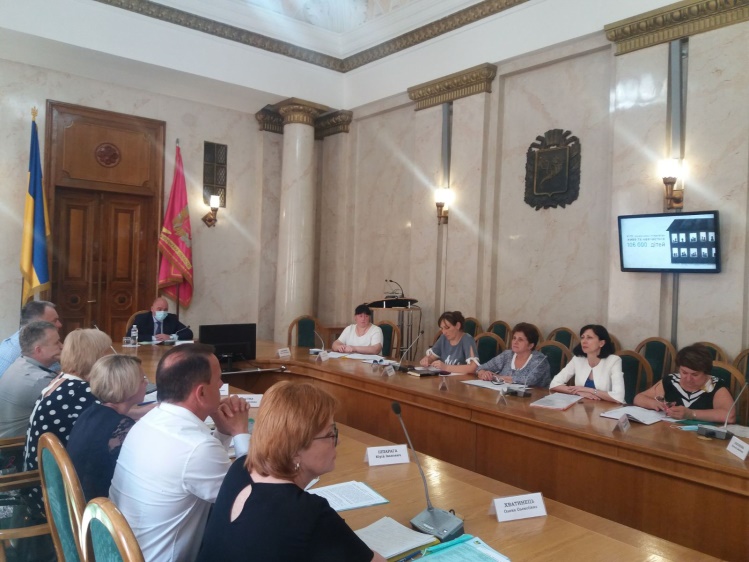 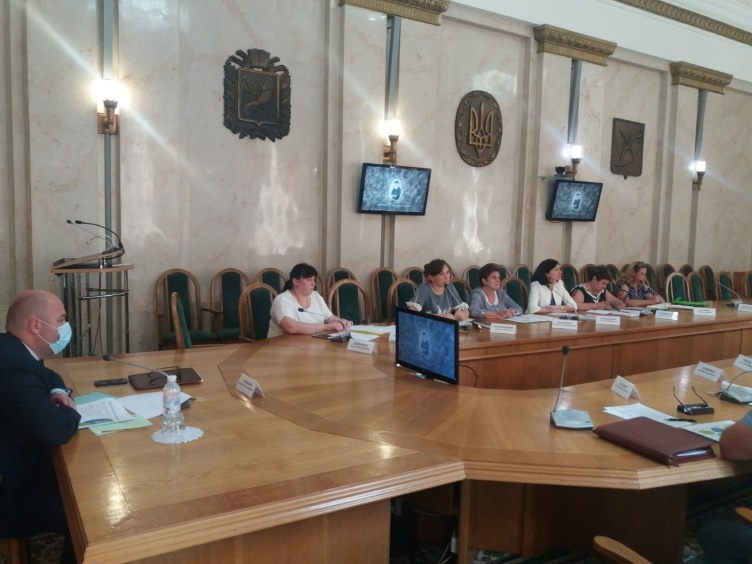 